باسمه تعالی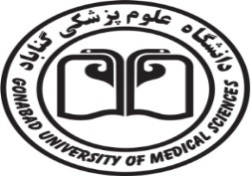 دانشکده پرستاری و ماماییساعات حضور اساتیدخانم رقیه رحمانی در نیمسال دوم سال تحصیلی 95-1394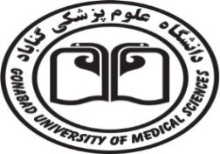 دانشکده پرستاری و ماماییساعات حضور اساتیدخانم:  بنفشه    در نیمسال دوم سال تحصیلی 95-1394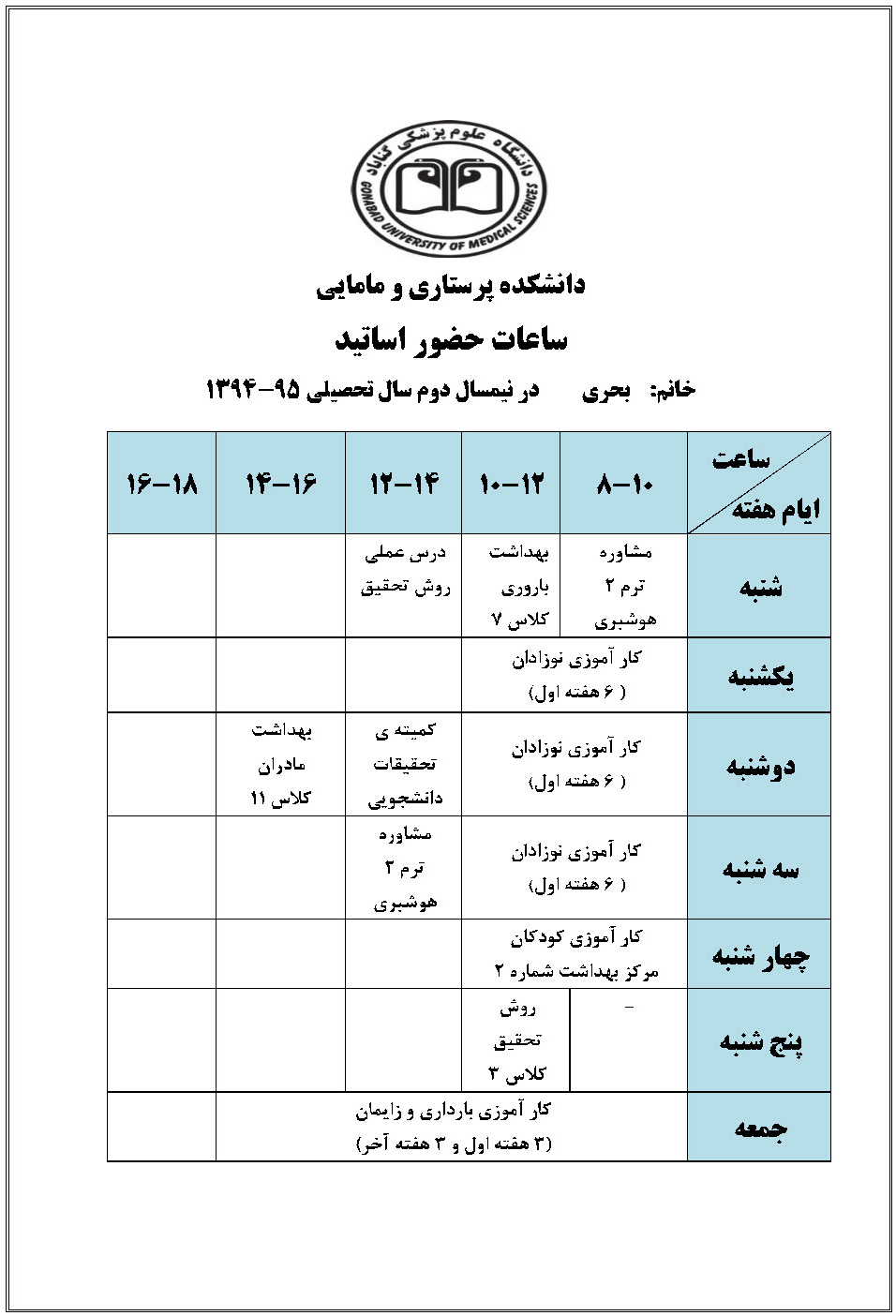         ساعتایام هفته10-812-1016-1418-1620-18شنبهبارداری زایمان (2)فیزیوپاتولوژی نیمه دوم سالکاراموزی بلوک زایمانکاراموزی بلوک زایمانکاراموزی بلوک زایمانیکشنبهاستاد مشاورحضور در گروهکاراموزی بلوک زایمانکاراموزی بلوک زایمانکاراموزی بلوک زایماندوشنبهبارداری زایمان(4)جلسه شورای اموزشکاراموزی بلوک زایمانکاراموزی بلوک زایمانکاراموزی بلوک زایمانسه شنبهکاراموزی مادران- مرکز بهداشتکاراموزی مادران- مرکز بهداشتکاراموزی بلوک زایمانکاراموزی بلوک زایمانکاراموزی بلوک زایمانچهار شنبهاستاد مشاورحضور در گروهمدیریت در کیفیت...نیمه دوم سالپنج شنبهمدیریت در کیفیت        ساعتایام هفته10-812-1018:30-13:3018:30-13:3018:30-13:30شنبهکارآموزی داخلی جراحیکارآموزی داخلی جراحییکشنبهکارآموزی بارداری زایمانکارآموزی بارداری زایماناستاد مشاوراستاد مشاوراستاد مشاوردوشنبهکارآموزی بارداری زایمانکارآموزی بارداری زایمانسه شنبهکارآموزی بارداری زایمانکارآموزی بارداری زایمانکارآموزی زایشگاه(24-19:30)کارآموزی زایشگاه(24-19:30)کارآموزی زایشگاه(24-19:30)چهار شنبهبیماریهای کودکانفیزیوپاتولوژیبیماریهای کودکانفیزیوپاتولوژیکارآموزی زایشگاهکارآموزی زایشگاهکارآموزی زایشگاهپنج شنبهکارآموزی کودکانکارآموزی کودکانجمعهکارآموزی زایشگاه (3هفته)کارآموزی زایشگاه (3هفته)کارآموزی زایشگاه (3هفته)کارآموزی زایشگاه (3هفته)کارآموزی زایشگاه (3هفته)